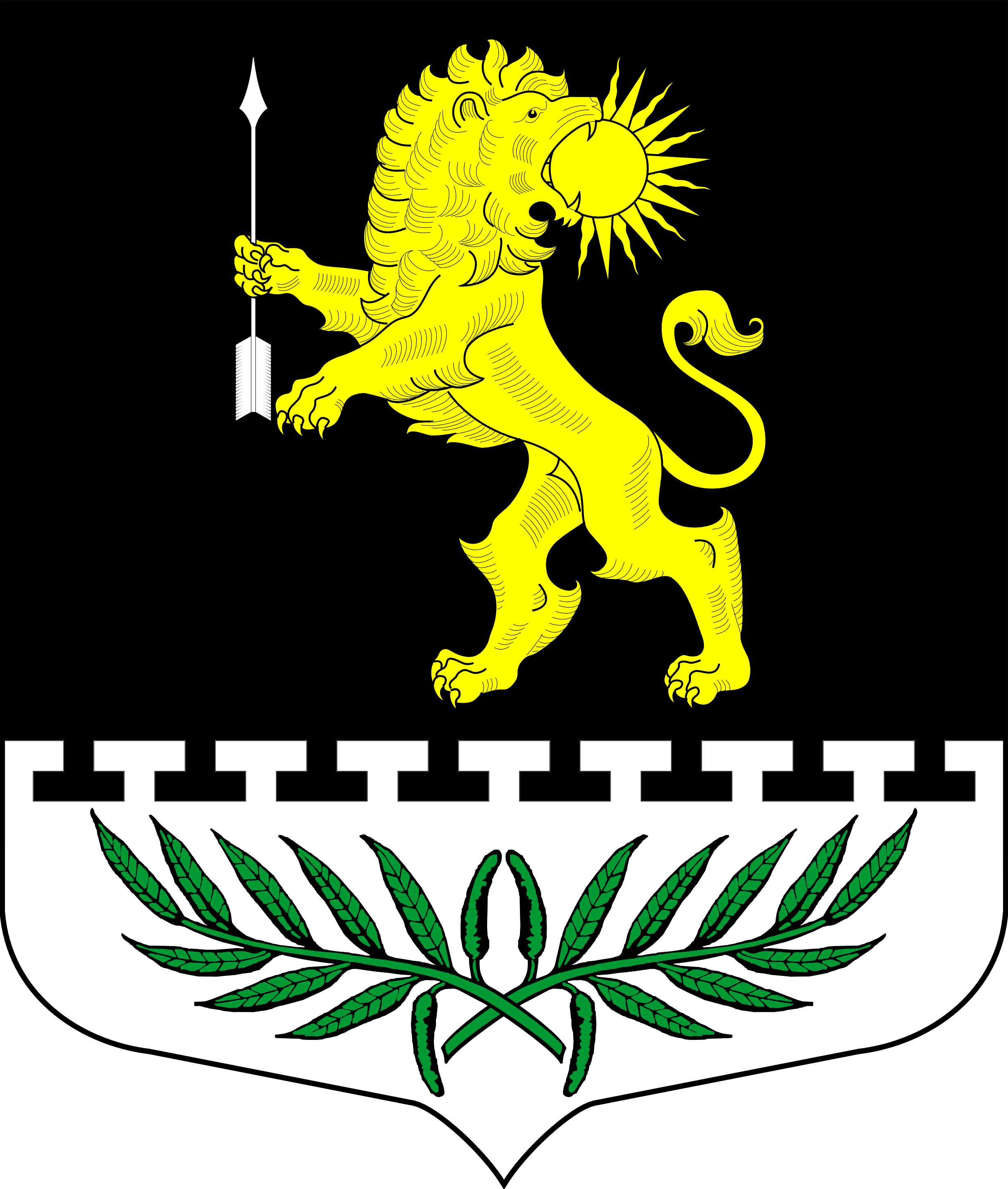 Ленинградская областьЛужский муниципальный районСовет депутатов Серебрянского сельского поселенияРЕШЕНИЕОт 13 апреля 2022 года                                                                        № 141«О проекте Устава муниципального образованияСеребрянское сельское поселениеЛужского муниципального районаЛенинградской области»В целях приведения Устава Серебрянского сельского поселения в соответствие с нормами действующего законодательства, изменениями, внесёнными в Федеральный закон от 06 октября 2003г. №131-ФЗ «Об общих принципах местного самоуправления в Российской Федерации», Федеральным законом от 20.07.2020г. №236-ФЗ «О внесении изменений в Федеральный закон «Об общих принципах организации местного самоуправления в Российской Федерации», законом Ленинградской области «О внесении изменений в областной закон «Об особенностях формирования органов местного самоуправления муниципальных образований Ленинградской области» от 23 октября 2020 года № 99-оз и руководствуясь ст. 36 Устава Серебрянского сельского поселения, совет депутатов Серебрянского сельского поселения Лужского муниципального района Ленинградской областиРЕШИЛ:Принять к рассмотрению проект Устава муниципального образования Серебрянское сельское поселение Лужского муниципального района Ленинградской области согласно Приложения.Вынести рассмотрение проекта Устава муниципального образования Серебрянское сельское поселение Лужского муниципального района Ленинградской области на публичные слушания.Организацию проведения публичных слушаний возложить на администрацию Серебрянского сельского поселения.Контроль за исполнением данного решения оставляю за собой.Глава Серебрянского  сельского  поселения,исполняющий полномочия председателясовета депутатов                                                                                                  А.В. Александрова